Внеочередное заседание                                                                        28 созыва   КАРАР                                                                                                    РЕШЕНИЕОб отмене Решения Совета сельского поселения Кушманаковский сельсовет муниципального района Бураевский район Республики Башкортостан от 22 апреля 2019 года № 147 «О порядке получения муниципальными служащими сельского поселения Кушманаковский сельсовет муниципального района Бураевский район Республики Башкортостан разрешения представителя нанимателя (работодателя) на участие на безвозмездной основе в управлении некоммерческими организациями» с учетом изменений внесенных решением от 28 октября 2019 года № 26В целях приведения нормативно - правовых актов в соответствие с действующим законодательством и на основании экспертного заключения Государственного комитета Республики Башкортостан по делам юстиции от 04 сентября 2020 года НГР RU 03091905201900021, Совет сельского поселения Кушманаковский сельсовет муниципального района Бураевский район Республики Башкортостан РЕШИЛ:Признать утратившими силу решения Совета сельского поселения Кушманаковский сельсовет:1.  № 147 от 22 апреля 2019 года «О Порядке получения муниципальными служащими сельского поселения Кушманаковский сельсовет муниципального района Бураевский район Республики Башкортостан разрешения представителя нанимателя (работодателя) на участие на безвозмездной основе в управлении некоммерческими организациями»;2. № 26 от 28 октября 2019 года «О внесении изменений в решение Совета сельского поселения Кушманаковский сельсовет муниципального района Бураевский район Республики Башкортостан   от 22.04.2019 года № 147 «О порядке получения муниципальными служащими сельского поселения Кушманаковский   сельсовет муниципального района Бураевский район Республики Башкортостан разрешения представителя нанимателя (работодателя) на участие на безвозмездной основе в управлении некоммерческими организациями».Председатель Совета сельскогопоселения Кушманаковский сельсовет                                          	 И.Р.Камалов                                                               д. Кушманаково14 сентября 2020 года№ 66БАШКОРТОСТАН РЕСПУБЛИКАҺЫ               БОРАЙ РАЙОНЫ МУНИЦИПАЛЬ РАЙОНЫНЫҢ КУШМАНАК АУЫЛ СОВЕТЫ АУЫЛ БИЛӘМӘҺЕ СОВЕТЫ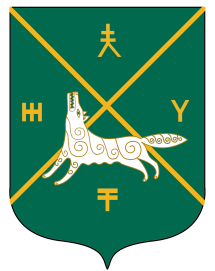 СОВЕТ СЕЛЬСКОГО  ПОСЕЛЕНИЯКУШМАНАКОВСКИЙ  СЕЛЬСОВЕТ   МУНИЦИПАЛЬНОГО РАЙОНА БУРАЕВСКИЙ  РАЙОН        РЕСПУБЛИКИ  БАШКОРТОСТАН